RESUME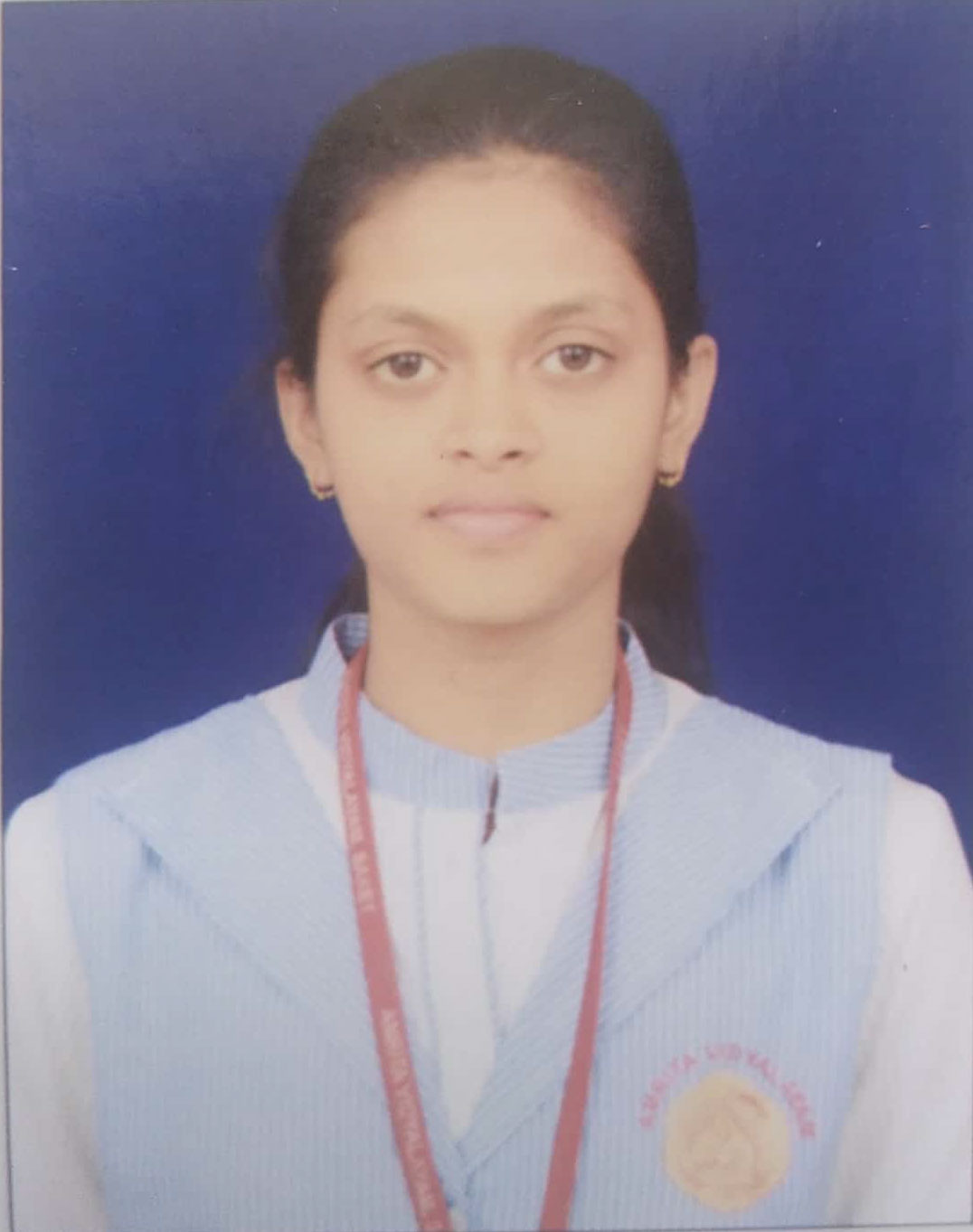 Name: Avipsa PradhanAddress: 602, Global Heights, Sector-33, Sohna, Gurugram, 122103 Email ID: avipsapradhan2003@gmail.com Contact No: 8700602759Linkedin Profile link: https://www.linkedin.com/in/avipsa-pradhan-42321a235/CAREER OBJECTIVE:To be the part of an enthusiastic work environment, where I can use my technical skills to accomplish organizational goals.ACADEMIC BACKGROUND:Pursuing B.Tech in COMPUTER SCIENCE ENGINEERING & TECHNOLOGY from Dronacharya college of Engineering, Gurugram, Approved by AICTE.TECHNICAL SKILLS: Language:  Basic concepts of Python, HTML.                             Operating Systems:  Windows10WORKSHOPS AND TECHNICAL EVENTS:Attended two days Web Development Workshop at Dronacharya College of Engineering in December 2021.Attended Drone workshop at Dronacharya college of Engineering in December 2021.ACHIEVEMENTS:Won the 1st prize in debate competition held in school.Won the 3rd prize in district and zonal level singing competition.Won the 1st prize in interschool dance competition.STRENGTHS:The ability to Work in a team.Leadership Qualities.Hard-working with lots of patience.EXTRACURRICULAR ACTIVITIES:Was a part of my school’s dance group.Won prizes at school for singing and painting.Institute/UniversityDegree/ExaminationPercentageYearDronacharya College of EngineeringB.TechPursuing(1st year)------HPS, New Delhi12th92.6%2021HPS, New Delhi10th89.8%        2019